Polish British Integration Centre
 Ośrodek Integracji Polsko Brytyjskiej 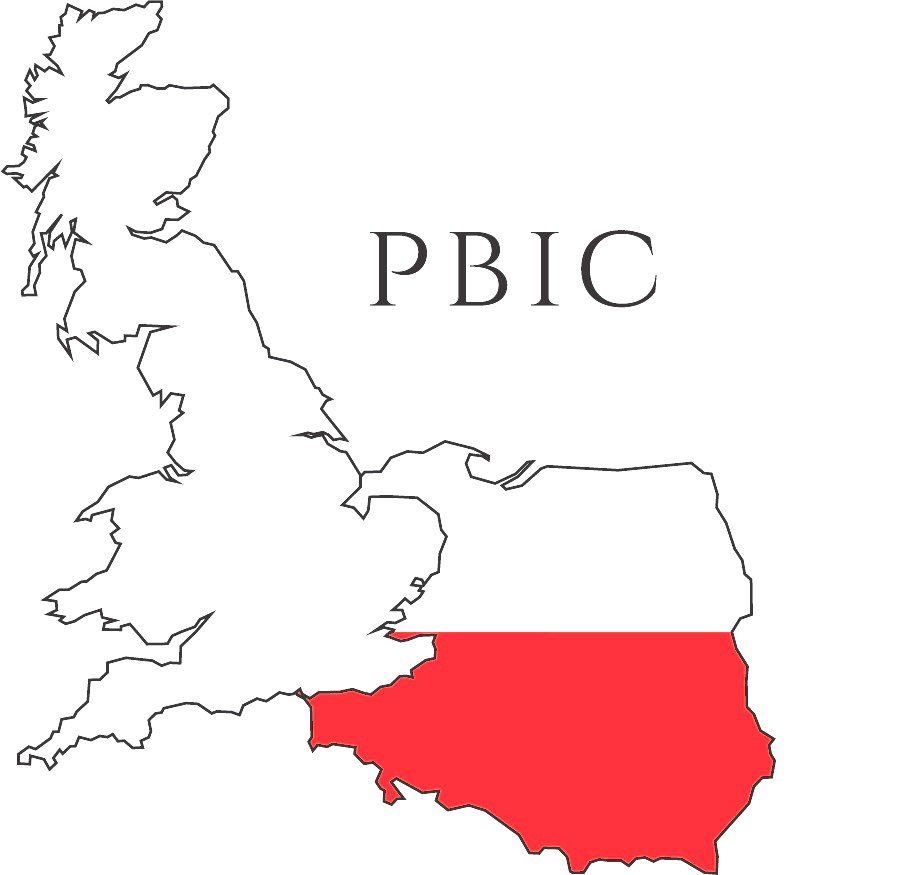 Volunteer expression of interest form  Thank you for expressing your interest in volunteering for PBIC. 
You will be contacted by a PBIC manager soon to arrange an interview.TitleNameAddressTelephoneE-mail addressWhere have you heard about PBIC?Why would you like to work as a volunteer for PBIC?What kind of skills can you offer as a volunteer?How many hours can you offer as a volunteer?